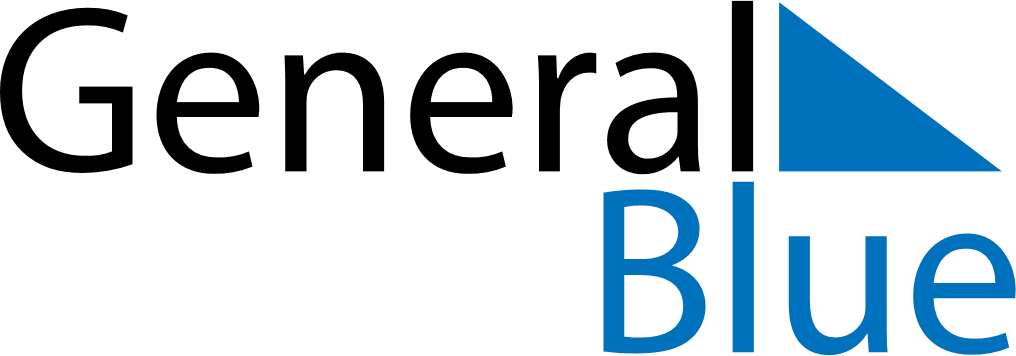 August 2030August 2030August 2030GrenadaGrenadaMONTUEWEDTHUFRISATSUN1234567891011Emancipation Day12131415161718Carnival MondayCarnival Tuesday19202122232425262728293031